Plan de Negocios (Resumen Ejecutivo)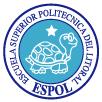 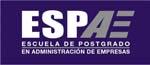 Autores: Ing. Jorge Guerrero               Ing. Jorge Goyes               Econ. Norma Gallo               Econ. Fabian Armijos  SANDUCHES DE CHANCHO Observando el gran consumo de los sánduches de chancho en la ciudad de Guayaquil,hemos deducido, luego de un prolijo análisis, que el mismo producto puede tener unasignificativa demanda en otras ciudades del Ecuador.  Teniendo en cuenta laidiosincrasia de la sociedad ecuatoriana, consideramos que la costumbre que existe entrelos ciudadanos guayaquileños, que se encaminan a realizar distintas gestiones por la ciudad, de realizar un descanso el cual aprovechan para servirse al paso un sánduche de chancho acompañado de un refresco, puede darse también entre los ciudadanos de otrasregiones del país.En la sierra ecuatoriana existe una modalidad  distinta utilizada en la preparación y por lo tanto  en la presentación de los sánduches de chancho, razón por la cual consideramos que el éxito del proyecto radicaría en la preparación y presentación del sánduche alestilo guayaquileño, ofreciendo así un producto sabroso, novedoso, nutritivo y bajonormas de salubridad garantizadas, en otras ciudades del Ecuador.La idea inicial de abrir  el negocio en la ciudad de Quito con la apertura de cinco puntos de expendio, ubicados en sitios estratégicos de esa metrópoli, nos hace pensar quetendría un éxito seguro. Sin embargo en consideración a que una gran cantidad dequiteños en forma permanente concurren a disfrutar  de las bellezas naturales  de laprovincia de Esmeraldas, nació la idea  de instalar en una primera etapa kioskos deventa en la capital de esta provincia y carritos en el cantón Atacames.Finalmente, luego de adquirir la suficiente  experiencia, los resultados financierosesperados y por lo tanto  contar con el capital necesario, iniciar la apertura de los puntosde venta en la ciudad de Quito.El consumo mínimo considerado incluirá un sánduche  por persona, adicionalmente se servirá una bebida como acompañamiento del producto principal.La inversión inicial asciende a $2.000.00, de los cuales $500.00 serán aporte de cadauno de sus cuatro accionistas.  Este es el valor del capital que se requerirá para instalar yarrancar con el negocio.Se espera que el valor de la inversión sea recuperado en tres meses de actividades.La tasa de retorno esperada (TIR) es de 2.409,17%, el VAN esperado es de $195.468,31para el ejercicio económico de tres años.El consumo  será cobrado de contado, las compras de igual manera serán realizadas alcontado.Se ha asumido que el número de clientes  que se esperan atender durante el día deberáser de 320 para poder obtener la rentabilidad proyectada.Plan de Negocios (Resumen Ejecutivo)Autores: Ing. Jorge Guerrero               Ing. Jorge Goyes               Econ. Norma Gallo               Econ. Fabian Armijos  Con estos planteamientos, en los tres primeros años de operación del negocio, losresultados deberán ser los siguientes:Utilidad NetaAño 1$ 53,967.43Año 2$105,703.94Año 3$168,462.15Para proporcionar el negocio, se publicará la apertura del mismo, mediante pancartasque serán expuestas en diferentes puntos clave de la ciudad  y la publicación de hojas volantes para ser repartidas entre los transeúntes esmeraldeños.Las ventajas que ofrece el negocio propuesto son: el esquema profesional de su planificación, la capacitación del personal involucrado, el servicio personalizado einnovador que se prestará  y sobre todo el estilo especial  del sánduche  de chancho que será mejor medio de publicidad que mantendrá el negocio.